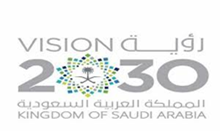 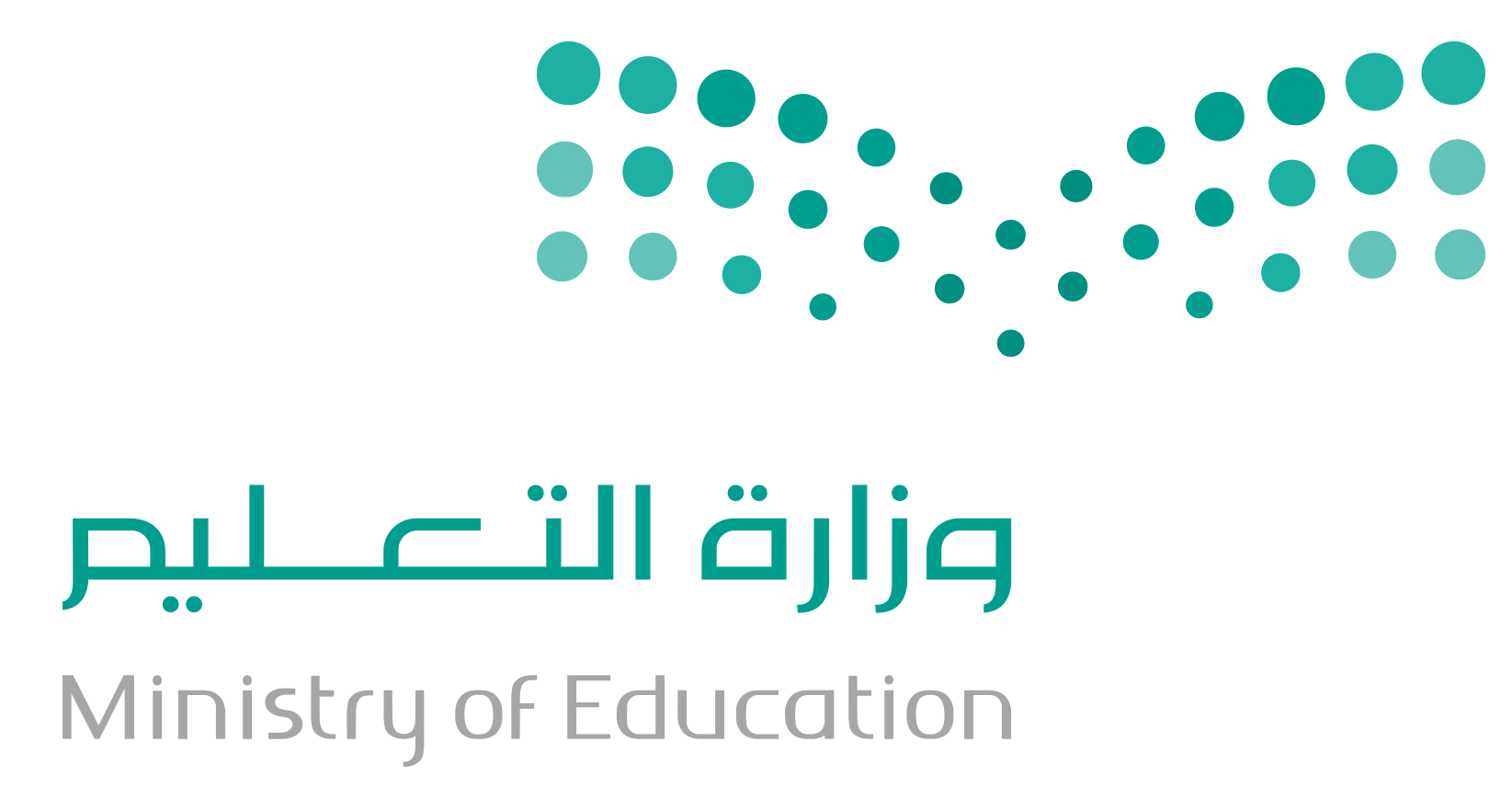 السؤال الأول  :تابع السؤال الأول   :السؤال الثاني  :ب ) قدري مساحة ممر طوله       9  م   ، وعرضه 4  م   ؟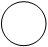 ج)  أوجدي ناتج مايأتي في ابسط صورة  :                                                                                  انتهت الأسئلة مع خالص الدعوات لك بالتوفيق                                                                                                 معلمة المادة ؛السؤال الأول  :تابع السؤال الأول   :السؤال الثاني  :ب ) قدري مساحة ممر طوله       9  م   ، وعرضه 4  م   ؟                10 × 4 = 40 م ج)  أوجدي ناتج مايأتي في ابسط صورة  :                                                                                  انتهت الأسئلة مع خالص الدعوات لك بالتوفيق                                                                                                 معلمة المادة ؛السؤال الأول : ضع علامة (√) أمام العبارة الصحيحة، وعلامة (×) أمام العبارة الخاطئة فيما يلي:السؤال الثالث: أجب عن الأسئلة التالية : أوجد ( م.م.أ ) للعددين 12 ،15 ؟........................................................................................................................................................................................................................................ضع إشارة ( > ، < ، = ) في الفراغ لتصبح الجملة صحيحة :                                                                       ٧       ٧رتب الكسور الآتية تصاعدياً :                              ،               ،               ،       اختر الوحدة المناسبة التي يمكن استعمالها لقياس كل مما يأتي : طول الآلة الحاسبة .......................            ب) سعة قارورة ماء كبيرة .........................ج) كتلة حبة ليمون   .........................            د) ارتفاع شجرة   ...................................السؤال الرابع:    أوجد ناتج العمليات التالية ثم أكتبها في أبسط صورة  :  ٢ +  ٤ = ...........................             ب)   -  = .............................   ج)7 -  3 =   .............................             د )  ÷  =   .............................    هـ ) اذا كانت أ =   ، فاحسب قيمة 5أ ............................................................                                                                                                                انتهت الأسئلة بالتوفيقأسئلة اختبار الفصل الدراسي الثاني ١٤٤٥هـ      س1: اختر الإجابة الصحيحة:                                                                       ( عشرون درجة )                                                                                                                                                                                                                                                            اقلب الصفحةس2: ضع علامة ( √ ) للعبارة الصحيحة وعلامة ( × ) للعبارة الخاطئة:(عشر درجات) س5: إذا رصفت حافة ساحة طولها  10م بقطع رخامية طول كل منها  م، فما عدد هذه القطع؟ ............................................................................................................................................................................................................. ( درجة واحدة ) انتهت الأسئلةتمنياتي لكم بالتوفيق والنجاحالسؤال الأول / اختر الإجابة الصحيحة في الجمل التالية وذلك بوضع علامة () في المربع الصحيح :      السؤال الثاني / ضع الوحدة المناسبة  في المكان المناسب لكل من الأمثلة التالية  :                (    كيلومتر   ،    ملجرام   ،    متر    ،  مللتر    ،   كيلوجرام      ) 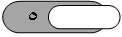   السؤال الثالث/ ضع علامة ( Υ ) أمام العبارة الصحيحة و علامة ( Χ ) أمام العبارة الخاطئة:                                           السؤال الرابع / أجب عما يلي :أ )   أوجد القاسم المشترك الأكبر ( ق.م.أ  ) للعددين ١٢، ١٨  :....................................................................................................................................................................................................................................................................................................ب)  اشترى مازن مجموعة من المواد الغذائية بـ  50,٢٧ ريالاً  ، إذا أعطى البائع ٥0 ريالاً ، فكم ريالاً سيعيد إليه ؟  .................................................................................................................................................................................................................................................................................................... ج)  اشترى ريان قلمًا بخصم مقدارهُ ٧ ريالات عن السعر الأصلي ، فإذا دفع ٢١ ريالًا ، فكم كان سعره الأصلي ؟........................................................................................................................................................................................................................................................................................................السؤال الخامس / أوجد ناتج العمليات التالية:                                                                                                       1/    +    =                               2/     -    =   3/     +     =                          4/    3 +   ٤ = 5/    ×    =                          6/     ×   ٣  =    7/    ÷    =                           8/    1 ÷    =     أ - اختاري الإجابة الصحيحة فيما يلي : أ - اختاري الإجابة الصحيحة فيما يلي : أ - اختاري الإجابة الصحيحة فيما يلي : أ - اختاري الإجابة الصحيحة فيما يلي : أ - اختاري الإجابة الصحيحة فيما يلي : أ - اختاري الإجابة الصحيحة فيما يلي : أ - اختاري الإجابة الصحيحة فيما يلي : أ - اختاري الإجابة الصحيحة فيما يلي : أ - اختاري الإجابة الصحيحة فيما يلي : أ - اختاري الإجابة الصحيحة فيما يلي : أ - اختاري الإجابة الصحيحة فيما يلي : أ - اختاري الإجابة الصحيحة فيما يلي : أ - اختاري الإجابة الصحيحة فيما يلي : أ - اختاري الإجابة الصحيحة فيما يلي : أ - اختاري الإجابة الصحيحة فيما يلي : أ - اختاري الإجابة الصحيحة فيما يلي : أ - اختاري الإجابة الصحيحة فيما يلي : أ - اختاري الإجابة الصحيحة فيما يلي : أ - اختاري الإجابة الصحيحة فيما يلي : أ - اختاري الإجابة الصحيحة فيما يلي : 1تحويل     48  سم  =               ملمتحويل     48  سم  =               ملمتحويل     48  سم  =               ملمتحويل     48  سم  =               ملمتحويل     48  سم  =               ملمتحويل     48  سم  =               ملمتحويل     48  سم  =               ملمتحويل     48  سم  =               ملمتحويل     48  سم  =               ملمتحويل     48  سم  =               ملمتحويل     48  سم  =               ملمتحويل     48  سم  =               ملمتحويل     48  سم  =               ملمتحويل     48  سم  =               ملمتحويل     48  سم  =               ملمتحويل     48  سم  =               ملمتحويل     48  سم  =               ملمتحويل     48  سم  =               ملمتحويل     48  سم  =               ملم1أ480480480بببببب480048004800ججججج48000002  الاشارة المناسبة لمقارنة الكسريين التاليين :                            هي   الاشارة المناسبة لمقارنة الكسريين التاليين :                            هي   الاشارة المناسبة لمقارنة الكسريين التاليين :                            هي   الاشارة المناسبة لمقارنة الكسريين التاليين :                            هي   الاشارة المناسبة لمقارنة الكسريين التاليين :                            هي   الاشارة المناسبة لمقارنة الكسريين التاليين :                            هي   الاشارة المناسبة لمقارنة الكسريين التاليين :                            هي   الاشارة المناسبة لمقارنة الكسريين التاليين :                            هي   الاشارة المناسبة لمقارنة الكسريين التاليين :                            هي   الاشارة المناسبة لمقارنة الكسريين التاليين :                            هي   الاشارة المناسبة لمقارنة الكسريين التاليين :                            هي   الاشارة المناسبة لمقارنة الكسريين التاليين :                            هي   الاشارة المناسبة لمقارنة الكسريين التاليين :                            هي   الاشارة المناسبة لمقارنة الكسريين التاليين :                            هي   الاشارة المناسبة لمقارنة الكسريين التاليين :                            هي   الاشارة المناسبة لمقارنة الكسريين التاليين :                            هي   الاشارة المناسبة لمقارنة الكسريين التاليين :                            هي   الاشارة المناسبة لمقارنة الكسريين التاليين :                            هي   الاشارة المناسبة لمقارنة الكسريين التاليين :                            هي 2أ>>بببببب  <  <  <ججج====3الكسر الاعتيادي    بصورة كسر عشري هو الكسر الاعتيادي    بصورة كسر عشري هو الكسر الاعتيادي    بصورة كسر عشري هو الكسر الاعتيادي    بصورة كسر عشري هو الكسر الاعتيادي    بصورة كسر عشري هو الكسر الاعتيادي    بصورة كسر عشري هو الكسر الاعتيادي    بصورة كسر عشري هو الكسر الاعتيادي    بصورة كسر عشري هو الكسر الاعتيادي    بصورة كسر عشري هو الكسر الاعتيادي    بصورة كسر عشري هو الكسر الاعتيادي    بصورة كسر عشري هو الكسر الاعتيادي    بصورة كسر عشري هو الكسر الاعتيادي    بصورة كسر عشري هو الكسر الاعتيادي    بصورة كسر عشري هو الكسر الاعتيادي    بصورة كسر عشري هو الكسر الاعتيادي    بصورة كسر عشري هو الكسر الاعتيادي    بصورة كسر عشري هو الكسر الاعتيادي    بصورة كسر عشري هو الكسر الاعتيادي    بصورة كسر عشري هو 3أ9 , 0 9 , 0 9 , 0 9 , 0 ببب8 , 08 , 08 , 08 , 08 , 08 , 0ججج 7 , 0 7 , 04الوحدة المناسبة لقياس سعة ( زجاجة عصير كبيرة ) هي الوحدة المناسبة لقياس سعة ( زجاجة عصير كبيرة ) هي الوحدة المناسبة لقياس سعة ( زجاجة عصير كبيرة ) هي الوحدة المناسبة لقياس سعة ( زجاجة عصير كبيرة ) هي الوحدة المناسبة لقياس سعة ( زجاجة عصير كبيرة ) هي الوحدة المناسبة لقياس سعة ( زجاجة عصير كبيرة ) هي الوحدة المناسبة لقياس سعة ( زجاجة عصير كبيرة ) هي الوحدة المناسبة لقياس سعة ( زجاجة عصير كبيرة ) هي الوحدة المناسبة لقياس سعة ( زجاجة عصير كبيرة ) هي الوحدة المناسبة لقياس سعة ( زجاجة عصير كبيرة ) هي الوحدة المناسبة لقياس سعة ( زجاجة عصير كبيرة ) هي الوحدة المناسبة لقياس سعة ( زجاجة عصير كبيرة ) هي الوحدة المناسبة لقياس سعة ( زجاجة عصير كبيرة ) هي الوحدة المناسبة لقياس سعة ( زجاجة عصير كبيرة ) هي الوحدة المناسبة لقياس سعة ( زجاجة عصير كبيرة ) هي الوحدة المناسبة لقياس سعة ( زجاجة عصير كبيرة ) هي الوحدة المناسبة لقياس سعة ( زجاجة عصير كبيرة ) هي الوحدة المناسبة لقياس سعة ( زجاجة عصير كبيرة ) هي الوحدة المناسبة لقياس سعة ( زجاجة عصير كبيرة ) هي 4أمللمللمللبببببملجم ملجم ملجم ملجم ججججاللتر اللتر 5عند تقريب الكسر التالي           لأقرب نصف فانه يساويعند تقريب الكسر التالي           لأقرب نصف فانه يساويعند تقريب الكسر التالي           لأقرب نصف فانه يساويعند تقريب الكسر التالي           لأقرب نصف فانه يساويعند تقريب الكسر التالي           لأقرب نصف فانه يساويعند تقريب الكسر التالي           لأقرب نصف فانه يساويعند تقريب الكسر التالي           لأقرب نصف فانه يساويعند تقريب الكسر التالي           لأقرب نصف فانه يساويعند تقريب الكسر التالي           لأقرب نصف فانه يساويعند تقريب الكسر التالي           لأقرب نصف فانه يساويعند تقريب الكسر التالي           لأقرب نصف فانه يساويعند تقريب الكسر التالي           لأقرب نصف فانه يساويعند تقريب الكسر التالي           لأقرب نصف فانه يساويعند تقريب الكسر التالي           لأقرب نصف فانه يساويعند تقريب الكسر التالي           لأقرب نصف فانه يساويعند تقريب الكسر التالي           لأقرب نصف فانه يساويعند تقريب الكسر التالي           لأقرب نصف فانه يساويعند تقريب الكسر التالي           لأقرب نصف فانه يساويعند تقريب الكسر التالي           لأقرب نصف فانه يساوي5أ1بببببصفر صفر صفر صفر جججججج6ناتج قسمة            ÷      في أبسط صورة يساوي ناتج قسمة            ÷      في أبسط صورة يساوي ناتج قسمة            ÷      في أبسط صورة يساوي ناتج قسمة            ÷      في أبسط صورة يساوي ناتج قسمة            ÷      في أبسط صورة يساوي ناتج قسمة            ÷      في أبسط صورة يساوي ناتج قسمة            ÷      في أبسط صورة يساوي ناتج قسمة            ÷      في أبسط صورة يساوي ناتج قسمة            ÷      في أبسط صورة يساوي ناتج قسمة            ÷      في أبسط صورة يساوي ناتج قسمة            ÷      في أبسط صورة يساوي ناتج قسمة            ÷      في أبسط صورة يساوي ناتج قسمة            ÷      في أبسط صورة يساوي ناتج قسمة            ÷      في أبسط صورة يساوي ناتج قسمة            ÷      في أبسط صورة يساوي ناتج قسمة            ÷      في أبسط صورة يساوي ناتج قسمة            ÷      في أبسط صورة يساوي ناتج قسمة            ÷      في أبسط صورة يساوي ناتج قسمة            ÷      في أبسط صورة يساوي 6أببببججججج7تجلس ست طالبات على مائدة طعام فاذا انظم اليهن طالبتان وغادرت منهن ثلاث منهن في الوقت نفسه فما عدد الطالبات اللواتي يجلسن على المائدة الان ؟تجلس ست طالبات على مائدة طعام فاذا انظم اليهن طالبتان وغادرت منهن ثلاث منهن في الوقت نفسه فما عدد الطالبات اللواتي يجلسن على المائدة الان ؟تجلس ست طالبات على مائدة طعام فاذا انظم اليهن طالبتان وغادرت منهن ثلاث منهن في الوقت نفسه فما عدد الطالبات اللواتي يجلسن على المائدة الان ؟تجلس ست طالبات على مائدة طعام فاذا انظم اليهن طالبتان وغادرت منهن ثلاث منهن في الوقت نفسه فما عدد الطالبات اللواتي يجلسن على المائدة الان ؟تجلس ست طالبات على مائدة طعام فاذا انظم اليهن طالبتان وغادرت منهن ثلاث منهن في الوقت نفسه فما عدد الطالبات اللواتي يجلسن على المائدة الان ؟تجلس ست طالبات على مائدة طعام فاذا انظم اليهن طالبتان وغادرت منهن ثلاث منهن في الوقت نفسه فما عدد الطالبات اللواتي يجلسن على المائدة الان ؟تجلس ست طالبات على مائدة طعام فاذا انظم اليهن طالبتان وغادرت منهن ثلاث منهن في الوقت نفسه فما عدد الطالبات اللواتي يجلسن على المائدة الان ؟تجلس ست طالبات على مائدة طعام فاذا انظم اليهن طالبتان وغادرت منهن ثلاث منهن في الوقت نفسه فما عدد الطالبات اللواتي يجلسن على المائدة الان ؟تجلس ست طالبات على مائدة طعام فاذا انظم اليهن طالبتان وغادرت منهن ثلاث منهن في الوقت نفسه فما عدد الطالبات اللواتي يجلسن على المائدة الان ؟تجلس ست طالبات على مائدة طعام فاذا انظم اليهن طالبتان وغادرت منهن ثلاث منهن في الوقت نفسه فما عدد الطالبات اللواتي يجلسن على المائدة الان ؟تجلس ست طالبات على مائدة طعام فاذا انظم اليهن طالبتان وغادرت منهن ثلاث منهن في الوقت نفسه فما عدد الطالبات اللواتي يجلسن على المائدة الان ؟تجلس ست طالبات على مائدة طعام فاذا انظم اليهن طالبتان وغادرت منهن ثلاث منهن في الوقت نفسه فما عدد الطالبات اللواتي يجلسن على المائدة الان ؟تجلس ست طالبات على مائدة طعام فاذا انظم اليهن طالبتان وغادرت منهن ثلاث منهن في الوقت نفسه فما عدد الطالبات اللواتي يجلسن على المائدة الان ؟تجلس ست طالبات على مائدة طعام فاذا انظم اليهن طالبتان وغادرت منهن ثلاث منهن في الوقت نفسه فما عدد الطالبات اللواتي يجلسن على المائدة الان ؟تجلس ست طالبات على مائدة طعام فاذا انظم اليهن طالبتان وغادرت منهن ثلاث منهن في الوقت نفسه فما عدد الطالبات اللواتي يجلسن على المائدة الان ؟تجلس ست طالبات على مائدة طعام فاذا انظم اليهن طالبتان وغادرت منهن ثلاث منهن في الوقت نفسه فما عدد الطالبات اللواتي يجلسن على المائدة الان ؟تجلس ست طالبات على مائدة طعام فاذا انظم اليهن طالبتان وغادرت منهن ثلاث منهن في الوقت نفسه فما عدد الطالبات اللواتي يجلسن على المائدة الان ؟تجلس ست طالبات على مائدة طعام فاذا انظم اليهن طالبتان وغادرت منهن ثلاث منهن في الوقت نفسه فما عدد الطالبات اللواتي يجلسن على المائدة الان ؟تجلس ست طالبات على مائدة طعام فاذا انظم اليهن طالبتان وغادرت منهن ثلاث منهن في الوقت نفسه فما عدد الطالبات اللواتي يجلسن على المائدة الان ؟7أ3بببب44444ججججج55588   ل        =    ......................   ملل8   ل        =    ......................   ملل8   ل        =    ......................   ملل8   ل        =    ......................   ملل8   ل        =    ......................   ملل8   ل        =    ......................   ملل8   ل        =    ......................   ملل8   ل        =    ......................   ملل8   ل        =    ......................   ملل8   ل        =    ......................   ملل8   ل        =    ......................   ملل8   ل        =    ......................   ملل8   ل        =    ......................   ملل8   ل        =    ......................   ملل8   ل        =    ......................   ملل8   ل        =    ......................   ملل8   ل        =    ......................   ملل8   ل        =    ......................   ملل8   ل        =    ......................   ملل8أ       800 ملبببب8000 مل8000 مل8000 مل8000 مل8000 ملججججج80 مل80 مل80 مل9المضاعف المشترك الأصغر للعدديين    3  ، 4  هو المضاعف المشترك الأصغر للعدديين    3  ، 4  هو المضاعف المشترك الأصغر للعدديين    3  ، 4  هو المضاعف المشترك الأصغر للعدديين    3  ، 4  هو المضاعف المشترك الأصغر للعدديين    3  ، 4  هو المضاعف المشترك الأصغر للعدديين    3  ، 4  هو المضاعف المشترك الأصغر للعدديين    3  ، 4  هو المضاعف المشترك الأصغر للعدديين    3  ، 4  هو المضاعف المشترك الأصغر للعدديين    3  ، 4  هو المضاعف المشترك الأصغر للعدديين    3  ، 4  هو المضاعف المشترك الأصغر للعدديين    3  ، 4  هو المضاعف المشترك الأصغر للعدديين    3  ، 4  هو المضاعف المشترك الأصغر للعدديين    3  ، 4  هو المضاعف المشترك الأصغر للعدديين    3  ، 4  هو المضاعف المشترك الأصغر للعدديين    3  ، 4  هو المضاعف المشترك الأصغر للعدديين    3  ، 4  هو المضاعف المشترك الأصغر للعدديين    3  ، 4  هو المضاعف المشترك الأصغر للعدديين    3  ، 4  هو المضاعف المشترك الأصغر للعدديين    3  ، 4  هو 9أ12بببب1313131313ججججج14141410لدى محل تجاري علب عصير سعتها 5 2 , 2  لتر ، وعلب سعتها  0 0 5  مللتر ، فأي منهما فيها كمية عصير أكثر ؟لدى محل تجاري علب عصير سعتها 5 2 , 2  لتر ، وعلب سعتها  0 0 5  مللتر ، فأي منهما فيها كمية عصير أكثر ؟لدى محل تجاري علب عصير سعتها 5 2 , 2  لتر ، وعلب سعتها  0 0 5  مللتر ، فأي منهما فيها كمية عصير أكثر ؟لدى محل تجاري علب عصير سعتها 5 2 , 2  لتر ، وعلب سعتها  0 0 5  مللتر ، فأي منهما فيها كمية عصير أكثر ؟لدى محل تجاري علب عصير سعتها 5 2 , 2  لتر ، وعلب سعتها  0 0 5  مللتر ، فأي منهما فيها كمية عصير أكثر ؟لدى محل تجاري علب عصير سعتها 5 2 , 2  لتر ، وعلب سعتها  0 0 5  مللتر ، فأي منهما فيها كمية عصير أكثر ؟لدى محل تجاري علب عصير سعتها 5 2 , 2  لتر ، وعلب سعتها  0 0 5  مللتر ، فأي منهما فيها كمية عصير أكثر ؟لدى محل تجاري علب عصير سعتها 5 2 , 2  لتر ، وعلب سعتها  0 0 5  مللتر ، فأي منهما فيها كمية عصير أكثر ؟لدى محل تجاري علب عصير سعتها 5 2 , 2  لتر ، وعلب سعتها  0 0 5  مللتر ، فأي منهما فيها كمية عصير أكثر ؟لدى محل تجاري علب عصير سعتها 5 2 , 2  لتر ، وعلب سعتها  0 0 5  مللتر ، فأي منهما فيها كمية عصير أكثر ؟لدى محل تجاري علب عصير سعتها 5 2 , 2  لتر ، وعلب سعتها  0 0 5  مللتر ، فأي منهما فيها كمية عصير أكثر ؟لدى محل تجاري علب عصير سعتها 5 2 , 2  لتر ، وعلب سعتها  0 0 5  مللتر ، فأي منهما فيها كمية عصير أكثر ؟لدى محل تجاري علب عصير سعتها 5 2 , 2  لتر ، وعلب سعتها  0 0 5  مللتر ، فأي منهما فيها كمية عصير أكثر ؟لدى محل تجاري علب عصير سعتها 5 2 , 2  لتر ، وعلب سعتها  0 0 5  مللتر ، فأي منهما فيها كمية عصير أكثر ؟لدى محل تجاري علب عصير سعتها 5 2 , 2  لتر ، وعلب سعتها  0 0 5  مللتر ، فأي منهما فيها كمية عصير أكثر ؟لدى محل تجاري علب عصير سعتها 5 2 , 2  لتر ، وعلب سعتها  0 0 5  مللتر ، فأي منهما فيها كمية عصير أكثر ؟لدى محل تجاري علب عصير سعتها 5 2 , 2  لتر ، وعلب سعتها  0 0 5  مللتر ، فأي منهما فيها كمية عصير أكثر ؟لدى محل تجاري علب عصير سعتها 5 2 , 2  لتر ، وعلب سعتها  0 0 5  مللتر ، فأي منهما فيها كمية عصير أكثر ؟لدى محل تجاري علب عصير سعتها 5 2 , 2  لتر ، وعلب سعتها  0 0 5  مللتر ، فأي منهما فيها كمية عصير أكثر ؟10أ52 , 2 لتر بببب500 ملل 500 ملل 500 ملل 500 ملل 500 ملل جججججالكميتان متساويتانالكميتان متساويتانالكميتان متساويتانأبج11يقاس  طول الزرافة بوحدة يقاس  طول الزرافة بوحدة يقاس  طول الزرافة بوحدة يقاس  طول الزرافة بوحدة يقاس  طول الزرافة بوحدة يقاس  طول الزرافة بوحدة 11أسمبم جكلم12 تقاس كتلة حبة سكر بوحدة  تقاس كتلة حبة سكر بوحدة  تقاس كتلة حبة سكر بوحدة  تقاس كتلة حبة سكر بوحدة  تقاس كتلة حبة سكر بوحدة  تقاس كتلة حبة سكر بوحدة 12أملجم بجم جكجم13تقاس كتلة حبة برتقالة بوحدة تقاس كتلة حبة برتقالة بوحدة تقاس كتلة حبة برتقالة بوحدة تقاس كتلة حبة برتقالة بوحدة تقاس كتلة حبة برتقالة بوحدة تقاس كتلة حبة برتقالة بوحدة 13أملجمبجم جكجم14تقاس كتلة الحصان بوحدة تقاس كتلة الحصان بوحدة تقاس كتلة الحصان بوحدة تقاس كتلة الحصان بوحدة تقاس كتلة الحصان بوحدة تقاس كتلة الحصان بوحدة 14أملجم بجم  جكجم 154   كلم     =   ....................    م4   كلم     =   ....................    م4   كلم     =   ....................    م4   كلم     =   ....................    م4   كلم     =   ....................    م4   كلم     =   ....................    م15أ40ب400 ج400016القاسم المشتر الأكبر ( ق . م . أ )  للعددين  6  و  15القاسم المشتر الأكبر ( ق . م . أ )  للعددين  6  و  15القاسم المشتر الأكبر ( ق . م . أ )  للعددين  6  و  15القاسم المشتر الأكبر ( ق . م . أ )  للعددين  6  و  15القاسم المشتر الأكبر ( ق . م . أ )  للعددين  6  و  15القاسم المشتر الأكبر ( ق . م . أ )  للعددين  6  و  1516أ3 ب 4ج5 17العدد المناسب في الفراغ ليصبح الكسران متكافئين       =   العدد المناسب في الفراغ ليصبح الكسران متكافئين       =   العدد المناسب في الفراغ ليصبح الكسران متكافئين       =   العدد المناسب في الفراغ ليصبح الكسران متكافئين       =   العدد المناسب في الفراغ ليصبح الكسران متكافئين       =   العدد المناسب في الفراغ ليصبح الكسران متكافئين       =   17أ3ب4 ج518العدد ( سته وثلاثة أخماس ) في صورة  عدد كسري  العدد ( سته وثلاثة أخماس ) في صورة  عدد كسري  العدد ( سته وثلاثة أخماس ) في صورة  عدد كسري  العدد ( سته وثلاثة أخماس ) في صورة  عدد كسري  العدد ( سته وثلاثة أخماس ) في صورة  عدد كسري  العدد ( سته وثلاثة أخماس ) في صورة  عدد كسري  18أ  6ب 3ج  319يبيع مطعم ثلاثة أنواع من الفطائر وهي : فطائر باللحم ، فطائر بالجبن ، فطائر بالبيض ، فبكم طريقة يمكن ترتيب هذه الأنواع من الفطائر في ثلاجة العرض يساوي ......... يبيع مطعم ثلاثة أنواع من الفطائر وهي : فطائر باللحم ، فطائر بالجبن ، فطائر بالبيض ، فبكم طريقة يمكن ترتيب هذه الأنواع من الفطائر في ثلاجة العرض يساوي ......... يبيع مطعم ثلاثة أنواع من الفطائر وهي : فطائر باللحم ، فطائر بالجبن ، فطائر بالبيض ، فبكم طريقة يمكن ترتيب هذه الأنواع من الفطائر في ثلاجة العرض يساوي ......... يبيع مطعم ثلاثة أنواع من الفطائر وهي : فطائر باللحم ، فطائر بالجبن ، فطائر بالبيض ، فبكم طريقة يمكن ترتيب هذه الأنواع من الفطائر في ثلاجة العرض يساوي ......... يبيع مطعم ثلاثة أنواع من الفطائر وهي : فطائر باللحم ، فطائر بالجبن ، فطائر بالبيض ، فبكم طريقة يمكن ترتيب هذه الأنواع من الفطائر في ثلاجة العرض يساوي ......... يبيع مطعم ثلاثة أنواع من الفطائر وهي : فطائر باللحم ، فطائر بالجبن ، فطائر بالبيض ، فبكم طريقة يمكن ترتيب هذه الأنواع من الفطائر في ثلاجة العرض يساوي ......... 19أ3ب4 ج620تقاس  المسافة بين الرياض ومكة المكرمة بوحدة ...............تقاس  المسافة بين الرياض ومكة المكرمة بوحدة ...............تقاس  المسافة بين الرياض ومكة المكرمة بوحدة ...............تقاس  المسافة بين الرياض ومكة المكرمة بوحدة ...............تقاس  المسافة بين الرياض ومكة المكرمة بوحدة ...............تقاس  المسافة بين الرياض ومكة المكرمة بوحدة ...............20أسمبم جكلمأ _ أكملي الفراغات التالبة باجابات صحيحة  :أ _ أكملي الفراغات التالبة باجابات صحيحة  :1 -مقلوب الكسر       هو ......... 2 -عند كتابة الكسر الغير فعلي         في صورة عدد كسري فانه يساوي   .........3 -الكسر العشري   37  , 0   يكتب بصورة كسر اعتيادي .........4 -يكتب الكسر الاعتيادي        بصورة كسر عشري كالتالي  ......... 5 -لدى عبدالله  7  كتب دينية  ، 6  كتب علمية ، 4 كتب أدبية ، اكتب الكسر الذي يقارن بين عدد الكتب الدينية والعدد الكلي للكتب في ابسط صورة . .........6 -الوحدة المناسبة لقياس سعة  (  علبة الدواء  )  هي  ......... 7 -عند تقريب  الكسر التالي        لأقرب نصف يساوي  .........أ - اختاري الإجابة الصحيحة فيما يلي : أ - اختاري الإجابة الصحيحة فيما يلي : أ - اختاري الإجابة الصحيحة فيما يلي : أ - اختاري الإجابة الصحيحة فيما يلي : أ - اختاري الإجابة الصحيحة فيما يلي : أ - اختاري الإجابة الصحيحة فيما يلي : أ - اختاري الإجابة الصحيحة فيما يلي : أ - اختاري الإجابة الصحيحة فيما يلي : أ - اختاري الإجابة الصحيحة فيما يلي : أ - اختاري الإجابة الصحيحة فيما يلي : أ - اختاري الإجابة الصحيحة فيما يلي : أ - اختاري الإجابة الصحيحة فيما يلي : أ - اختاري الإجابة الصحيحة فيما يلي : أ - اختاري الإجابة الصحيحة فيما يلي : أ - اختاري الإجابة الصحيحة فيما يلي : أ - اختاري الإجابة الصحيحة فيما يلي : أ - اختاري الإجابة الصحيحة فيما يلي : أ - اختاري الإجابة الصحيحة فيما يلي : أ - اختاري الإجابة الصحيحة فيما يلي : أ - اختاري الإجابة الصحيحة فيما يلي : 1تحويل     48  سم  =               ملمتحويل     48  سم  =               ملمتحويل     48  سم  =               ملمتحويل     48  سم  =               ملمتحويل     48  سم  =               ملمتحويل     48  سم  =               ملمتحويل     48  سم  =               ملمتحويل     48  سم  =               ملمتحويل     48  سم  =               ملمتحويل     48  سم  =               ملمتحويل     48  سم  =               ملمتحويل     48  سم  =               ملمتحويل     48  سم  =               ملمتحويل     48  سم  =               ملمتحويل     48  سم  =               ملمتحويل     48  سم  =               ملمتحويل     48  سم  =               ملمتحويل     48  سم  =               ملمتحويل     48  سم  =               ملم1أ480480480بببببب480048004800ججججج48000002  الاشارة المناسبة لمقارنة الكسريين التاليين :                            هي   الاشارة المناسبة لمقارنة الكسريين التاليين :                            هي   الاشارة المناسبة لمقارنة الكسريين التاليين :                            هي   الاشارة المناسبة لمقارنة الكسريين التاليين :                            هي   الاشارة المناسبة لمقارنة الكسريين التاليين :                            هي   الاشارة المناسبة لمقارنة الكسريين التاليين :                            هي   الاشارة المناسبة لمقارنة الكسريين التاليين :                            هي   الاشارة المناسبة لمقارنة الكسريين التاليين :                            هي   الاشارة المناسبة لمقارنة الكسريين التاليين :                            هي   الاشارة المناسبة لمقارنة الكسريين التاليين :                            هي   الاشارة المناسبة لمقارنة الكسريين التاليين :                            هي   الاشارة المناسبة لمقارنة الكسريين التاليين :                            هي   الاشارة المناسبة لمقارنة الكسريين التاليين :                            هي   الاشارة المناسبة لمقارنة الكسريين التاليين :                            هي   الاشارة المناسبة لمقارنة الكسريين التاليين :                            هي   الاشارة المناسبة لمقارنة الكسريين التاليين :                            هي   الاشارة المناسبة لمقارنة الكسريين التاليين :                            هي   الاشارة المناسبة لمقارنة الكسريين التاليين :                            هي   الاشارة المناسبة لمقارنة الكسريين التاليين :                            هي 2أ>>بببببب  <  <  <ججج====3الكسر الاعتيادي    بصورة كسر عشري هو الكسر الاعتيادي    بصورة كسر عشري هو الكسر الاعتيادي    بصورة كسر عشري هو الكسر الاعتيادي    بصورة كسر عشري هو الكسر الاعتيادي    بصورة كسر عشري هو الكسر الاعتيادي    بصورة كسر عشري هو الكسر الاعتيادي    بصورة كسر عشري هو الكسر الاعتيادي    بصورة كسر عشري هو الكسر الاعتيادي    بصورة كسر عشري هو الكسر الاعتيادي    بصورة كسر عشري هو الكسر الاعتيادي    بصورة كسر عشري هو الكسر الاعتيادي    بصورة كسر عشري هو الكسر الاعتيادي    بصورة كسر عشري هو الكسر الاعتيادي    بصورة كسر عشري هو الكسر الاعتيادي    بصورة كسر عشري هو الكسر الاعتيادي    بصورة كسر عشري هو الكسر الاعتيادي    بصورة كسر عشري هو الكسر الاعتيادي    بصورة كسر عشري هو الكسر الاعتيادي    بصورة كسر عشري هو 3أ9 , 0 9 , 0 9 , 0 9 , 0 ببب8 , 08 , 08 , 08 , 08 , 08 , 0ججج 7 , 0 7 , 04الوحدة المناسبة لقياس سعة ( زجاجة عصير كبيرة ) هي الوحدة المناسبة لقياس سعة ( زجاجة عصير كبيرة ) هي الوحدة المناسبة لقياس سعة ( زجاجة عصير كبيرة ) هي الوحدة المناسبة لقياس سعة ( زجاجة عصير كبيرة ) هي الوحدة المناسبة لقياس سعة ( زجاجة عصير كبيرة ) هي الوحدة المناسبة لقياس سعة ( زجاجة عصير كبيرة ) هي الوحدة المناسبة لقياس سعة ( زجاجة عصير كبيرة ) هي الوحدة المناسبة لقياس سعة ( زجاجة عصير كبيرة ) هي الوحدة المناسبة لقياس سعة ( زجاجة عصير كبيرة ) هي الوحدة المناسبة لقياس سعة ( زجاجة عصير كبيرة ) هي الوحدة المناسبة لقياس سعة ( زجاجة عصير كبيرة ) هي الوحدة المناسبة لقياس سعة ( زجاجة عصير كبيرة ) هي الوحدة المناسبة لقياس سعة ( زجاجة عصير كبيرة ) هي الوحدة المناسبة لقياس سعة ( زجاجة عصير كبيرة ) هي الوحدة المناسبة لقياس سعة ( زجاجة عصير كبيرة ) هي الوحدة المناسبة لقياس سعة ( زجاجة عصير كبيرة ) هي الوحدة المناسبة لقياس سعة ( زجاجة عصير كبيرة ) هي الوحدة المناسبة لقياس سعة ( زجاجة عصير كبيرة ) هي الوحدة المناسبة لقياس سعة ( زجاجة عصير كبيرة ) هي 4أمللمللمللبببببملجم ملجم ملجم ملجم ججججاللتر اللتر 5عند تقريب الكسر التالي           لأقرب نصف فانه يساويعند تقريب الكسر التالي           لأقرب نصف فانه يساويعند تقريب الكسر التالي           لأقرب نصف فانه يساويعند تقريب الكسر التالي           لأقرب نصف فانه يساويعند تقريب الكسر التالي           لأقرب نصف فانه يساويعند تقريب الكسر التالي           لأقرب نصف فانه يساويعند تقريب الكسر التالي           لأقرب نصف فانه يساويعند تقريب الكسر التالي           لأقرب نصف فانه يساويعند تقريب الكسر التالي           لأقرب نصف فانه يساويعند تقريب الكسر التالي           لأقرب نصف فانه يساويعند تقريب الكسر التالي           لأقرب نصف فانه يساويعند تقريب الكسر التالي           لأقرب نصف فانه يساويعند تقريب الكسر التالي           لأقرب نصف فانه يساويعند تقريب الكسر التالي           لأقرب نصف فانه يساويعند تقريب الكسر التالي           لأقرب نصف فانه يساويعند تقريب الكسر التالي           لأقرب نصف فانه يساويعند تقريب الكسر التالي           لأقرب نصف فانه يساويعند تقريب الكسر التالي           لأقرب نصف فانه يساويعند تقريب الكسر التالي           لأقرب نصف فانه يساوي5أ1بببببصفر صفر صفر صفر جججججج6ناتج قسمة            ÷      في أبسط صورة يساوي ناتج قسمة            ÷      في أبسط صورة يساوي ناتج قسمة            ÷      في أبسط صورة يساوي ناتج قسمة            ÷      في أبسط صورة يساوي ناتج قسمة            ÷      في أبسط صورة يساوي ناتج قسمة            ÷      في أبسط صورة يساوي ناتج قسمة            ÷      في أبسط صورة يساوي ناتج قسمة            ÷      في أبسط صورة يساوي ناتج قسمة            ÷      في أبسط صورة يساوي ناتج قسمة            ÷      في أبسط صورة يساوي ناتج قسمة            ÷      في أبسط صورة يساوي ناتج قسمة            ÷      في أبسط صورة يساوي ناتج قسمة            ÷      في أبسط صورة يساوي ناتج قسمة            ÷      في أبسط صورة يساوي ناتج قسمة            ÷      في أبسط صورة يساوي ناتج قسمة            ÷      في أبسط صورة يساوي ناتج قسمة            ÷      في أبسط صورة يساوي ناتج قسمة            ÷      في أبسط صورة يساوي ناتج قسمة            ÷      في أبسط صورة يساوي 6أببببججججج7تجلس ست طالبات على مائدة طعام فاذا انظم اليهن طالبتان وغادرت منهن ثلاث منهن في الوقت نفسه فما عدد الطالبات اللواتي يجلسن على المائدة الان ؟تجلس ست طالبات على مائدة طعام فاذا انظم اليهن طالبتان وغادرت منهن ثلاث منهن في الوقت نفسه فما عدد الطالبات اللواتي يجلسن على المائدة الان ؟تجلس ست طالبات على مائدة طعام فاذا انظم اليهن طالبتان وغادرت منهن ثلاث منهن في الوقت نفسه فما عدد الطالبات اللواتي يجلسن على المائدة الان ؟تجلس ست طالبات على مائدة طعام فاذا انظم اليهن طالبتان وغادرت منهن ثلاث منهن في الوقت نفسه فما عدد الطالبات اللواتي يجلسن على المائدة الان ؟تجلس ست طالبات على مائدة طعام فاذا انظم اليهن طالبتان وغادرت منهن ثلاث منهن في الوقت نفسه فما عدد الطالبات اللواتي يجلسن على المائدة الان ؟تجلس ست طالبات على مائدة طعام فاذا انظم اليهن طالبتان وغادرت منهن ثلاث منهن في الوقت نفسه فما عدد الطالبات اللواتي يجلسن على المائدة الان ؟تجلس ست طالبات على مائدة طعام فاذا انظم اليهن طالبتان وغادرت منهن ثلاث منهن في الوقت نفسه فما عدد الطالبات اللواتي يجلسن على المائدة الان ؟تجلس ست طالبات على مائدة طعام فاذا انظم اليهن طالبتان وغادرت منهن ثلاث منهن في الوقت نفسه فما عدد الطالبات اللواتي يجلسن على المائدة الان ؟تجلس ست طالبات على مائدة طعام فاذا انظم اليهن طالبتان وغادرت منهن ثلاث منهن في الوقت نفسه فما عدد الطالبات اللواتي يجلسن على المائدة الان ؟تجلس ست طالبات على مائدة طعام فاذا انظم اليهن طالبتان وغادرت منهن ثلاث منهن في الوقت نفسه فما عدد الطالبات اللواتي يجلسن على المائدة الان ؟تجلس ست طالبات على مائدة طعام فاذا انظم اليهن طالبتان وغادرت منهن ثلاث منهن في الوقت نفسه فما عدد الطالبات اللواتي يجلسن على المائدة الان ؟تجلس ست طالبات على مائدة طعام فاذا انظم اليهن طالبتان وغادرت منهن ثلاث منهن في الوقت نفسه فما عدد الطالبات اللواتي يجلسن على المائدة الان ؟تجلس ست طالبات على مائدة طعام فاذا انظم اليهن طالبتان وغادرت منهن ثلاث منهن في الوقت نفسه فما عدد الطالبات اللواتي يجلسن على المائدة الان ؟تجلس ست طالبات على مائدة طعام فاذا انظم اليهن طالبتان وغادرت منهن ثلاث منهن في الوقت نفسه فما عدد الطالبات اللواتي يجلسن على المائدة الان ؟تجلس ست طالبات على مائدة طعام فاذا انظم اليهن طالبتان وغادرت منهن ثلاث منهن في الوقت نفسه فما عدد الطالبات اللواتي يجلسن على المائدة الان ؟تجلس ست طالبات على مائدة طعام فاذا انظم اليهن طالبتان وغادرت منهن ثلاث منهن في الوقت نفسه فما عدد الطالبات اللواتي يجلسن على المائدة الان ؟تجلس ست طالبات على مائدة طعام فاذا انظم اليهن طالبتان وغادرت منهن ثلاث منهن في الوقت نفسه فما عدد الطالبات اللواتي يجلسن على المائدة الان ؟تجلس ست طالبات على مائدة طعام فاذا انظم اليهن طالبتان وغادرت منهن ثلاث منهن في الوقت نفسه فما عدد الطالبات اللواتي يجلسن على المائدة الان ؟تجلس ست طالبات على مائدة طعام فاذا انظم اليهن طالبتان وغادرت منهن ثلاث منهن في الوقت نفسه فما عدد الطالبات اللواتي يجلسن على المائدة الان ؟7أ3بببب44444ججججج55588   ل        =    ......................   ملل8   ل        =    ......................   ملل8   ل        =    ......................   ملل8   ل        =    ......................   ملل8   ل        =    ......................   ملل8   ل        =    ......................   ملل8   ل        =    ......................   ملل8   ل        =    ......................   ملل8   ل        =    ......................   ملل8   ل        =    ......................   ملل8   ل        =    ......................   ملل8   ل        =    ......................   ملل8   ل        =    ......................   ملل8   ل        =    ......................   ملل8   ل        =    ......................   ملل8   ل        =    ......................   ملل8   ل        =    ......................   ملل8   ل        =    ......................   ملل8   ل        =    ......................   ملل8أ       800 ملبببب8000 مل8000 مل8000 مل8000 مل8000 ملججججج80 مل80 مل80 مل9المضاعف المشترك الأصغر للعدديين    3  ، 4  هو المضاعف المشترك الأصغر للعدديين    3  ، 4  هو المضاعف المشترك الأصغر للعدديين    3  ، 4  هو المضاعف المشترك الأصغر للعدديين    3  ، 4  هو المضاعف المشترك الأصغر للعدديين    3  ، 4  هو المضاعف المشترك الأصغر للعدديين    3  ، 4  هو المضاعف المشترك الأصغر للعدديين    3  ، 4  هو المضاعف المشترك الأصغر للعدديين    3  ، 4  هو المضاعف المشترك الأصغر للعدديين    3  ، 4  هو المضاعف المشترك الأصغر للعدديين    3  ، 4  هو المضاعف المشترك الأصغر للعدديين    3  ، 4  هو المضاعف المشترك الأصغر للعدديين    3  ، 4  هو المضاعف المشترك الأصغر للعدديين    3  ، 4  هو المضاعف المشترك الأصغر للعدديين    3  ، 4  هو المضاعف المشترك الأصغر للعدديين    3  ، 4  هو المضاعف المشترك الأصغر للعدديين    3  ، 4  هو المضاعف المشترك الأصغر للعدديين    3  ، 4  هو المضاعف المشترك الأصغر للعدديين    3  ، 4  هو المضاعف المشترك الأصغر للعدديين    3  ، 4  هو 9أ12بببب1313131313ججججج14141410لدى محل تجاري علب عصير سعتها 5 2 , 2  لتر ، وعلب سعتها  0 0 5  مللتر ، فأي منهما فيها كمية عصير أكثر ؟لدى محل تجاري علب عصير سعتها 5 2 , 2  لتر ، وعلب سعتها  0 0 5  مللتر ، فأي منهما فيها كمية عصير أكثر ؟لدى محل تجاري علب عصير سعتها 5 2 , 2  لتر ، وعلب سعتها  0 0 5  مللتر ، فأي منهما فيها كمية عصير أكثر ؟لدى محل تجاري علب عصير سعتها 5 2 , 2  لتر ، وعلب سعتها  0 0 5  مللتر ، فأي منهما فيها كمية عصير أكثر ؟لدى محل تجاري علب عصير سعتها 5 2 , 2  لتر ، وعلب سعتها  0 0 5  مللتر ، فأي منهما فيها كمية عصير أكثر ؟لدى محل تجاري علب عصير سعتها 5 2 , 2  لتر ، وعلب سعتها  0 0 5  مللتر ، فأي منهما فيها كمية عصير أكثر ؟لدى محل تجاري علب عصير سعتها 5 2 , 2  لتر ، وعلب سعتها  0 0 5  مللتر ، فأي منهما فيها كمية عصير أكثر ؟لدى محل تجاري علب عصير سعتها 5 2 , 2  لتر ، وعلب سعتها  0 0 5  مللتر ، فأي منهما فيها كمية عصير أكثر ؟لدى محل تجاري علب عصير سعتها 5 2 , 2  لتر ، وعلب سعتها  0 0 5  مللتر ، فأي منهما فيها كمية عصير أكثر ؟لدى محل تجاري علب عصير سعتها 5 2 , 2  لتر ، وعلب سعتها  0 0 5  مللتر ، فأي منهما فيها كمية عصير أكثر ؟لدى محل تجاري علب عصير سعتها 5 2 , 2  لتر ، وعلب سعتها  0 0 5  مللتر ، فأي منهما فيها كمية عصير أكثر ؟لدى محل تجاري علب عصير سعتها 5 2 , 2  لتر ، وعلب سعتها  0 0 5  مللتر ، فأي منهما فيها كمية عصير أكثر ؟لدى محل تجاري علب عصير سعتها 5 2 , 2  لتر ، وعلب سعتها  0 0 5  مللتر ، فأي منهما فيها كمية عصير أكثر ؟لدى محل تجاري علب عصير سعتها 5 2 , 2  لتر ، وعلب سعتها  0 0 5  مللتر ، فأي منهما فيها كمية عصير أكثر ؟لدى محل تجاري علب عصير سعتها 5 2 , 2  لتر ، وعلب سعتها  0 0 5  مللتر ، فأي منهما فيها كمية عصير أكثر ؟لدى محل تجاري علب عصير سعتها 5 2 , 2  لتر ، وعلب سعتها  0 0 5  مللتر ، فأي منهما فيها كمية عصير أكثر ؟لدى محل تجاري علب عصير سعتها 5 2 , 2  لتر ، وعلب سعتها  0 0 5  مللتر ، فأي منهما فيها كمية عصير أكثر ؟لدى محل تجاري علب عصير سعتها 5 2 , 2  لتر ، وعلب سعتها  0 0 5  مللتر ، فأي منهما فيها كمية عصير أكثر ؟لدى محل تجاري علب عصير سعتها 5 2 , 2  لتر ، وعلب سعتها  0 0 5  مللتر ، فأي منهما فيها كمية عصير أكثر ؟10أ52 , 2 لتر بببب500 ملل 500 ملل 500 ملل 500 ملل 500 ملل جججججالكميتان متساويتانالكميتان متساويتانالكميتان متساويتانأبج11يقاس  طول الزرافة بوحدة يقاس  طول الزرافة بوحدة يقاس  طول الزرافة بوحدة يقاس  طول الزرافة بوحدة يقاس  طول الزرافة بوحدة يقاس  طول الزرافة بوحدة 11أسمبم جكلم12 تقاس كتلة حبة سكر بوحدة  تقاس كتلة حبة سكر بوحدة  تقاس كتلة حبة سكر بوحدة  تقاس كتلة حبة سكر بوحدة  تقاس كتلة حبة سكر بوحدة  تقاس كتلة حبة سكر بوحدة 12أملجم بجم جكجم13تقاس كتلة حبة برتقالة بوحدة تقاس كتلة حبة برتقالة بوحدة تقاس كتلة حبة برتقالة بوحدة تقاس كتلة حبة برتقالة بوحدة تقاس كتلة حبة برتقالة بوحدة تقاس كتلة حبة برتقالة بوحدة 13أملجمبجم جكجم14تقاس كتلة الحصان بوحدة تقاس كتلة الحصان بوحدة تقاس كتلة الحصان بوحدة تقاس كتلة الحصان بوحدة تقاس كتلة الحصان بوحدة تقاس كتلة الحصان بوحدة 14أملجم بجم  جكجم 154   كلم     =   ....................    م4   كلم     =   ....................    م4   كلم     =   ....................    م4   كلم     =   ....................    م4   كلم     =   ....................    م4   كلم     =   ....................    م15أ40ب400 ج400016القاسم المشتر الأكبر ( ق . م . أ )  للعددين  6  و  15القاسم المشتر الأكبر ( ق . م . أ )  للعددين  6  و  15القاسم المشتر الأكبر ( ق . م . أ )  للعددين  6  و  15القاسم المشتر الأكبر ( ق . م . أ )  للعددين  6  و  15القاسم المشتر الأكبر ( ق . م . أ )  للعددين  6  و  15القاسم المشتر الأكبر ( ق . م . أ )  للعددين  6  و  1516أ3 ب4ج5 17العدد المناسب في الفراغ ليصبح الكسران متكافئين       =   العدد المناسب في الفراغ ليصبح الكسران متكافئين       =   العدد المناسب في الفراغ ليصبح الكسران متكافئين       =   العدد المناسب في الفراغ ليصبح الكسران متكافئين       =   العدد المناسب في الفراغ ليصبح الكسران متكافئين       =   العدد المناسب في الفراغ ليصبح الكسران متكافئين       =   17أ3ب4 ج518العدد ( سته وثلاثة أخماس ) في صورة  عدد كسري  العدد ( سته وثلاثة أخماس ) في صورة  عدد كسري  العدد ( سته وثلاثة أخماس ) في صورة  عدد كسري  العدد ( سته وثلاثة أخماس ) في صورة  عدد كسري  العدد ( سته وثلاثة أخماس ) في صورة  عدد كسري  العدد ( سته وثلاثة أخماس ) في صورة  عدد كسري  18أ  6ب 3ج  319يبيع مطعم ثلاثة أنواع من الفطائر وهي : فطائر باللحم ، فطائر بالجبن ، فطائر بالبيض ، فبكم طريقة يمكن ترتيب هذه الأنواع من الفطائر في ثلاجة العرض يساوي ......... يبيع مطعم ثلاثة أنواع من الفطائر وهي : فطائر باللحم ، فطائر بالجبن ، فطائر بالبيض ، فبكم طريقة يمكن ترتيب هذه الأنواع من الفطائر في ثلاجة العرض يساوي ......... يبيع مطعم ثلاثة أنواع من الفطائر وهي : فطائر باللحم ، فطائر بالجبن ، فطائر بالبيض ، فبكم طريقة يمكن ترتيب هذه الأنواع من الفطائر في ثلاجة العرض يساوي ......... يبيع مطعم ثلاثة أنواع من الفطائر وهي : فطائر باللحم ، فطائر بالجبن ، فطائر بالبيض ، فبكم طريقة يمكن ترتيب هذه الأنواع من الفطائر في ثلاجة العرض يساوي ......... يبيع مطعم ثلاثة أنواع من الفطائر وهي : فطائر باللحم ، فطائر بالجبن ، فطائر بالبيض ، فبكم طريقة يمكن ترتيب هذه الأنواع من الفطائر في ثلاجة العرض يساوي ......... يبيع مطعم ثلاثة أنواع من الفطائر وهي : فطائر باللحم ، فطائر بالجبن ، فطائر بالبيض ، فبكم طريقة يمكن ترتيب هذه الأنواع من الفطائر في ثلاجة العرض يساوي ......... 19أ3ب4 ج620تقاس  المسافة بين الرياض ومكة المكرمة بوحدة ...............تقاس  المسافة بين الرياض ومكة المكرمة بوحدة ...............تقاس  المسافة بين الرياض ومكة المكرمة بوحدة ...............تقاس  المسافة بين الرياض ومكة المكرمة بوحدة ...............تقاس  المسافة بين الرياض ومكة المكرمة بوحدة ...............تقاس  المسافة بين الرياض ومكة المكرمة بوحدة ...............20أسمبم جكلمأ _ أكملي الفراغات التالبة باجابات صحيحة  :أ _ أكملي الفراغات التالبة باجابات صحيحة  :1 -مقلوب الكسر       هو   2 -عند كتابة الكسر الغير فعلي         في صورة عدد كسري فانه يساوي     23 -الكسر العشري   37  , 0   يكتب بصورة كسر اعتيادي  4 -يكتب الكسر الاعتيادي        بصورة كسر عشري كالتالي    ٩ , 0 5 -لدى عبدالله  7  كتب دينية  ، 6  كتب علمية ، 4 كتب أدبية ، اكتب الكسر الذي يقارن بين عدد الكتب الدينية والعدد الكلي للكتب في ابسط صورة   6 -الوحدة المناسبة لقياس سعة  (  علبة الدواء  )  هي  المللتر ( مل )7 -عند تقريب  الكسر التالي        لأقرب نصف يساوي  1بسم الله الرحمن الرحيمالمملكة العربية السعودية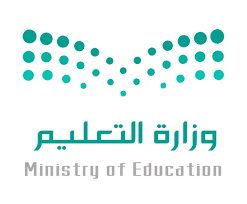 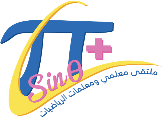 المادة: رياضياتوزارة التعليمالصف: سادسإدارة التعليم بمنطقة الزمن: ساعتانمكتب التعليم ابتدائية: أسئلة اختبار نهاية الفصل الدراسي الثاني (الدور الأول) من العام الدراسي ١٤٤٥ هـأسئلة اختبار نهاية الفصل الدراسي الثاني (الدور الأول) من العام الدراسي ١٤٤٥ هـأسئلة اختبار نهاية الفصل الدراسي الثاني (الدور الأول) من العام الدراسي ١٤٤٥ هـاسم الطالب: ..........................................................................................اسم الطالب: ..........................................................................................رقم الجلوس: .................................................درجة س1درجة س2درجة س3درجة س4المجموعالدرجة  النهائية كتابةً المعلم المصححالمعلم المراجع المعلم المدقق1010    1010ـــــــــــــــ401القاسم المشترك الأكبر للعددين 11 ، 14 هو 1                                                  (           )2الكسور المتكافئة هي كسور لها القيمة نفسها                                                     (           )3العدد ( ستة وثلاثة أخماس ) في صورة كسر غير فعلي                                      (           )4الوحدة المناسبة لقياس المسافة بين الرياض ومكة المكرمة هي المتر                         (           )                           5 تقريب  3 الى أقرب نصف هو 4                                                               (           )6الكسر   في " في أبسط صورة "                                                             (           )7المضاعفات المشتركة هي المضاعفات التي يشترك فيها عددان أو أكثر                       (           )8الكسور التي لها المقامات نفسها تسمى كسوراً غير متشابهة                                  (           )9تقدير مساحة مستطيل طوله 5 سم وعرضه 8 سم 48 سنتيمتر مربع تقريباً              (           )10عند القسمة على كسر، اضرب في مقلوبه                                                        (           )السؤال الثاني : اختر الإجابة الصحيحة في كل سؤال مما يلي:السؤال الثاني : اختر الإجابة الصحيحة في كل سؤال مما يلي:السؤال الثاني : اختر الإجابة الصحيحة في كل سؤال مما يلي:السؤال الثاني : اختر الإجابة الصحيحة في كل سؤال مما يلي:السؤال الثاني : اختر الإجابة الصحيحة في كل سؤال مما يلي:السؤال الثاني : اختر الإجابة الصحيحة في كل سؤال مما يلي:السؤال الثاني : اختر الإجابة الصحيحة في كل سؤال مما يلي:السؤال الثاني : اختر الإجابة الصحيحة في كل سؤال مما يلي:السؤال الثاني : اختر الإجابة الصحيحة في كل سؤال مما يلي:1العدد المناسب في الفراغ ليصبح الكسران متكافئين  =  :العدد المناسب في الفراغ ليصبح الكسران متكافئين  =  :العدد المناسب في الفراغ ليصبح الكسران متكافئين  =  :العدد المناسب في الفراغ ليصبح الكسران متكافئين  =  :العدد المناسب في الفراغ ليصبح الكسران متكافئين  =  :العدد المناسب في الفراغ ليصبح الكسران متكافئين  =  :العدد المناسب في الفراغ ليصبح الكسران متكافئين  =  :العدد المناسب في الفراغ ليصبح الكسران متكافئين  =  :1أ4ب1ج9د82الكسر غير الفعلي   في صورة عدد كلي :الكسر غير الفعلي   في صورة عدد كلي :الكسر غير الفعلي   في صورة عدد كلي :الكسر غير الفعلي   في صورة عدد كلي :الكسر غير الفعلي   في صورة عدد كلي :الكسر غير الفعلي   في صورة عدد كلي :الكسر غير الفعلي   في صورة عدد كلي :الكسر غير الفعلي   في صورة عدد كلي :2أ1ب4ج5د95كتلة كيس من التفاح 2450 جراماً . فما كتلته بالكيلوجرامات ؟كتلة كيس من التفاح 2450 جراماً . فما كتلته بالكيلوجرامات ؟كتلة كيس من التفاح 2450 جراماً . فما كتلته بالكيلوجرامات ؟كتلة كيس من التفاح 2450 جراماً . فما كتلته بالكيلوجرامات ؟كتلة كيس من التفاح 2450 جراماً . فما كتلته بالكيلوجرامات ؟كتلة كيس من التفاح 2450 جراماً . فما كتلته بالكيلوجرامات ؟كتلة كيس من التفاح 2450 جراماً . فما كتلته بالكيلوجرامات ؟كتلة كيس من التفاح 2450 جراماً . فما كتلته بالكيلوجرامات ؟5أ٠٫٠245كجمب24٫5كجمج٠٫245كجمد٫45 2كجم6العدد المناسب في الفراغ :  2 م = ............ سمالعدد المناسب في الفراغ :  2 م = ............ سمالعدد المناسب في الفراغ :  2 م = ............ سمالعدد المناسب في الفراغ :  2 م = ............ سمالعدد المناسب في الفراغ :  2 م = ............ سمالعدد المناسب في الفراغ :  2 م = ............ سمالعدد المناسب في الفراغ :  2 م = ............ سمالعدد المناسب في الفراغ :  2 م = ............ سم6أ20ب200ج2000د200007مالعدد الذي اذا ضربته في 4 ، ثم طرحت 8 من ناتج الضرب ، يكون الناتج الأخير40 ؟مالعدد الذي اذا ضربته في 4 ، ثم طرحت 8 من ناتج الضرب ، يكون الناتج الأخير40 ؟مالعدد الذي اذا ضربته في 4 ، ثم طرحت 8 من ناتج الضرب ، يكون الناتج الأخير40 ؟مالعدد الذي اذا ضربته في 4 ، ثم طرحت 8 من ناتج الضرب ، يكون الناتج الأخير40 ؟مالعدد الذي اذا ضربته في 4 ، ثم طرحت 8 من ناتج الضرب ، يكون الناتج الأخير40 ؟مالعدد الذي اذا ضربته في 4 ، ثم طرحت 8 من ناتج الضرب ، يكون الناتج الأخير40 ؟مالعدد الذي اذا ضربته في 4 ، ثم طرحت 8 من ناتج الضرب ، يكون الناتج الأخير40 ؟مالعدد الذي اذا ضربته في 4 ، ثم طرحت 8 من ناتج الضرب ، يكون الناتج الأخير40 ؟7أ48ب32ج12د88حدد العدد المختلف عن الأعداد الثلاثة الأخرى بعد تقريبها الى أقرب نصف :حدد العدد المختلف عن الأعداد الثلاثة الأخرى بعد تقريبها الى أقرب نصف :حدد العدد المختلف عن الأعداد الثلاثة الأخرى بعد تقريبها الى أقرب نصف :حدد العدد المختلف عن الأعداد الثلاثة الأخرى بعد تقريبها الى أقرب نصف :حدد العدد المختلف عن الأعداد الثلاثة الأخرى بعد تقريبها الى أقرب نصف :حدد العدد المختلف عن الأعداد الثلاثة الأخرى بعد تقريبها الى أقرب نصف :حدد العدد المختلف عن الأعداد الثلاثة الأخرى بعد تقريبها الى أقرب نصف :حدد العدد المختلف عن الأعداد الثلاثة الأخرى بعد تقريبها الى أقرب نصف :8أ 3ب٤ ج٤ د9=  × =  × =  × =  × =  × =  × =  × =  × 9أبجد10القواسم المشتركة لمجموعة الأعداد 12 ،21 ،30القواسم المشتركة لمجموعة الأعداد 12 ،21 ،30القواسم المشتركة لمجموعة الأعداد 12 ،21 ،30القواسم المشتركة لمجموعة الأعداد 12 ،21 ،30القواسم المشتركة لمجموعة الأعداد 12 ،21 ،30القواسم المشتركة لمجموعة الأعداد 12 ،21 ،30القواسم المشتركة لمجموعة الأعداد 12 ،21 ،30القواسم المشتركة لمجموعة الأعداد 12 ،21 ،3010أ3،1ب7،3،1ج5،3د5،1المملكة العربية السعودية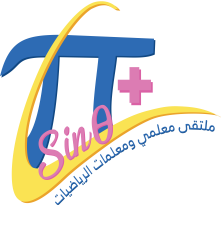 وزارة التعليمالإدارة العامة للتعليم 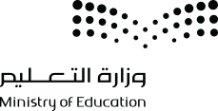 مدرسة المادة: رياضياتالصف: السادس                     الزمن: ساعتاناسم الطالباسم الطالباسم الطالبالرقمالصفسادس (     )الدرجة رقماًالدرجة كتابةالدرجة كتابةالدرجة كتابةالدرجة كتابةالمصححالتوقيعالمراجعالمراجعالتوقيعوحدة الطول المترية المناسبة لقياس المسافة بين الرياض والدمام:وحدة الطول المترية المناسبة لقياس المسافة بين الرياض والدمام:وحدة الطول المترية المناسبة لقياس المسافة بين الرياض والدمام:وحدة الطول المترية المناسبة لقياس المسافة بين الرياض والدمام:وحدة الطول المترية المناسبة لقياس المسافة بين الرياض والدمام:وحدة الطول المترية المناسبة لقياس المسافة بين الرياض والدمام:أسمبملمجكلميُكتب الكسر العشري 0.5 على صورة كسر اعتيادي في أبسط صورة كالآتي:يُكتب الكسر العشري 0.5 على صورة كسر اعتيادي في أبسط صورة كالآتي:يُكتب الكسر العشري 0.5 على صورة كسر اعتيادي في أبسط صورة كالآتي:يُكتب الكسر العشري 0.5 على صورة كسر اعتيادي في أبسط صورة كالآتي:يُكتب الكسر العشري 0.5 على صورة كسر اعتيادي في أبسط صورة كالآتي:يُكتب الكسر العشري 0.5 على صورة كسر اعتيادي في أبسط صورة كالآتي:أبجيقرب   إلى أقرب نصف:يقرب   إلى أقرب نصف:يقرب   إلى أقرب نصف:يقرب   إلى أقرب نصف:يقرب   إلى أقرب نصف:يقرب   إلى أقرب نصف:أ1ب2ج3ناتج طرح   -  في أبسط صورة:ناتج طرح   -  في أبسط صورة:ناتج طرح   -  في أبسط صورة:ناتج طرح   -  في أبسط صورة:ناتج طرح   -  في أبسط صورة:ناتج طرح   -  في أبسط صورة:أبجالقاسم المشترك الأكبر ( ق.م.أ ) للعددين 8 ، 32 : القاسم المشترك الأكبر ( ق.م.أ ) للعددين 8 ، 32 : القاسم المشترك الأكبر ( ق.م.أ ) للعددين 8 ، 32 : القاسم المشترك الأكبر ( ق.م.أ ) للعددين 8 ، 32 : القاسم المشترك الأكبر ( ق.م.أ ) للعددين 8 ، 32 : القاسم المشترك الأكبر ( ق.م.أ ) للعددين 8 ، 32 : أ8ب6ج9اكتب العدد المناسب في الفراغ: 95 جم = ........ ملجماكتب العدد المناسب في الفراغ: 95 جم = ........ ملجماكتب العدد المناسب في الفراغ: 95 جم = ........ ملجماكتب العدد المناسب في الفراغ: 95 جم = ........ ملجماكتب العدد المناسب في الفراغ: 95 جم = ........ ملجماكتب العدد المناسب في الفراغ: 95 جم = ........ ملجمأ950ب9500ج95000ناتج جمع 2  +  4=ناتج جمع 2  +  4=ناتج جمع 2  +  4=ناتج جمع 2  +  4=ناتج جمع 2  +  4=ناتج جمع 2  +  4=أ 3ب 6ج 4المضاعف المشترك الأصغر ( م.م.أ ) للعددين 6 ، 9المضاعف المشترك الأصغر ( م.م.أ ) للعددين 6 ، 9المضاعف المشترك الأصغر ( م.م.أ ) للعددين 6 ، 9المضاعف المشترك الأصغر ( م.م.أ ) للعددين 6 ، 9المضاعف المشترك الأصغر ( م.م.أ ) للعددين 6 ، 9المضاعف المشترك الأصغر ( م.م.أ ) للعددين 6 ، 9أ60ب54ج18ناتج ضرب  ×  =ناتج ضرب  ×  =ناتج ضرب  ×  =ناتج ضرب  ×  =ناتج ضرب  ×  =ناتج ضرب  ×  =أبج10- ناتج قسمة  ÷ 510- ناتج قسمة  ÷ 510- ناتج قسمة  ÷ 510- ناتج قسمة  ÷ 510- ناتج قسمة  ÷ 510- ناتج قسمة  ÷ 5أبجالمتر هي الوحدة المناسبة لقياس سبورة الصف(          )الكسر  مكتوب في أبسط صورة(          )ناتج ضرب  1 ×  = 1(          )يمكن كتابة العدد الكسري  6 على صورة كسر غير فعلي كالتالي : (          )يقارن  > (          )يكتب الكسر   على صورة كسر عشري كالتالي : 0.8 (          )ناتج جمع  +  = (          )ناتج قسمة 3 ÷  4 =  (          )الكسر غير الفعلي  = 7 (          ) الكسور التالية :  ،  ،  ،  مرتبة تصاعدياً(          )                                               ( ست درجات ) س3: اجب عن الأسئلة الآتية: اكتب الكسر غير الفعلي   في صورة عدد كسري............................................................................................................قارن بين الكسرين مستعملاً (  <،>  ،=  ):اكتب العدد المناسب في الفراغ: 5 ل     =                   ملاكتب الكسر العشري 2.75 في صورة عدد كسري في أبسط صورة ...........................................................................قرب  إلى أقرب نصف ......................................................اكتب العدد الكسري  6 في صورة كسر عشري...................................................................................................................                                     ( ثلاث درجات ) س4: أوجد الناتج فيما يلي في أبسط صورة:7 -  5..........................................................................................................................................................................................  6 ×  3............................................................................................................................................................................................       ج-   6 ÷  1          ..............................................................................................................................................................................................الملكة العربية السعوديةوزارة التعليمإدارة التعليم بمحافظة ......مدرسة ........الابتدائيةالملكة العربية السعوديةوزارة التعليمإدارة التعليم بمحافظة ......مدرسة ........الابتدائية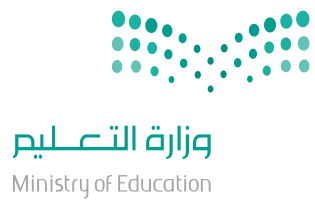 المادةرياضياترياضياترياضياترياضياترياضياترياضياتالملكة العربية السعوديةوزارة التعليمإدارة التعليم بمحافظة ......مدرسة ........الابتدائيةالملكة العربية السعوديةوزارة التعليمإدارة التعليم بمحافظة ......مدرسة ........الابتدائيةالصفسادسسادسالفصلالفصلالملكة العربية السعوديةوزارة التعليمإدارة التعليم بمحافظة ......مدرسة ........الابتدائيةالملكة العربية السعوديةوزارة التعليمإدارة التعليم بمحافظة ......مدرسة ........الابتدائيةالزمنساعتانساعتانساعتانساعتانساعتانساعتانالملكة العربية السعوديةوزارة التعليمإدارة التعليم بمحافظة ......مدرسة ........الابتدائيةالملكة العربية السعوديةوزارة التعليمإدارة التعليم بمحافظة ......مدرسة ........الابتدائيةاسم الطالب المصححالمراجعالمدققالدرجةالدرجةرقمًارقمًاكتابةالتوقيعالتوقيعالتوقيعالدرجةالدرجةأسئلة اختبار مادة الرياضيات الفصل الدراسي الثاني للعام ١٤٤٥هـأسئلة اختبار مادة الرياضيات الفصل الدراسي الثاني للعام ١٤٤٥هـأسئلة اختبار مادة الرياضيات الفصل الدراسي الثاني للعام ١٤٤٥هـأسئلة اختبار مادة الرياضيات الفصل الدراسي الثاني للعام ١٤٤٥هـأسئلة اختبار مادة الرياضيات الفصل الدراسي الثاني للعام ١٤٤٥هـأسئلة اختبار مادة الرياضيات الفصل الدراسي الثاني للعام ١٤٤٥هـأسئلة اختبار مادة الرياضيات الفصل الدراسي الثاني للعام ١٤٤٥هـأسئلة اختبار مادة الرياضيات الفصل الدراسي الثاني للعام ١٤٤٥هـأسئلة اختبار مادة الرياضيات الفصل الدراسي الثاني للعام ١٤٤٥هـأسئلة اختبار مادة الرياضيات الفصل الدراسي الثاني للعام ١٤٤٥هـأسئلة اختبار مادة الرياضيات الفصل الدراسي الثاني للعام ١٤٤٥هـ1    وحدة الطول المناسبة لقياس ملعب كرة القدم هي وحدة الطول المناسبة لقياس ملعب كرة القدم هي 2  6 ل = .......... مل  6 ل = .......... ملأ-  ملمترأ-  6ب-  سنتمترب-  60ج-   كيلومترج-  600د-   مترد-  6000 3  25  جم=    ........ ملجم  25  جم=    ........ ملجم4   7  كلم=    ........ م    7  كلم=    ........ م أ- 25000أ-  7000ب- 2500  ب-  700 ج- 250ج-  70 د- 25د-  75  طاولة طولها ثلاث أمتار ، فما طولها بالسنتمترات؟   طاولة طولها ثلاث أمتار ، فما طولها بالسنتمترات؟ 6  وحدة اللتر هي وحدة السعة الأنسب لقياس سعة:  وحدة اللتر هي وحدة السعة الأنسب لقياس سعة:أ- 3000أ-  حبة عنبب- 300 ب-  صهريج مياه الشربج- 30ج- علبة بسكويتد- 3د- حصان7يكتب الكسر الاعتيادي     في صورة كسر عشرييكتب الكسر الاعتيادي     في صورة كسر عشري8العدد المناسب في الفراغ   = العدد المناسب في الفراغ   = أ-   015,0أ-  ٨ب-   15,0ب-  ٦ج-   01,5ج-  ٤د-   150د-  ٢9ما العدد المفقود بالنمط : 15 ، 30 ، ...... ، 60ما العدد المفقود بالنمط : 15 ، 30 ، ...... ، 6010يكتب العدد ٠,0٦على صورة كسر اعتيادي في أبسط صورة يكتب العدد ٠,0٦على صورة كسر اعتيادي في أبسط صورة أ- 16أ-ب- 36ب-ج- 45ج-د- 50د-11 تقريب العدد    إلى أقرب نصف   تقريب العدد    إلى أقرب نصف  12مقلوب الكسر  هو  مقلوب الكسر  هو  أ-1أ-ب-صفرب-ج-ج-د-د-المثالالوحدة المناسبةعرض باب الفصل6 حبات متوسطة من التفاحقطرة العينإحدى حبيبات السكر الناعمالمسافة بين الزلفي و مكة1-وحدة الكتلة المناسبة لقياس كتلة جسم الإنسان هي الجرام{          }2-المضاعف المشترك الأصغر ( م.م.أ ) للعددين ٣ وَ ٨ يساوي  10{          }3-     >          {          }4-نتيجة تبسيط  الكسر    يساوي  {          }5-يكتب العدد الكسري   2  في صورة كسر غير فعلي على الصورة   {          }